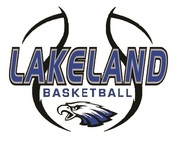 1st Annual Lakeland Basketball FAMILY NIGHT!#FAMILYNEVERGRADUATESThank you for being a valued member of the Lakeland Basketball Family! You are invited on to participate in a fun night of basketball activities on December 22nd. This is a night designed to show how much Lakeland Basketball appreciates you and your support of our program. Bring the whole family and enjoy participating in various competitions along with watching our current teams and alumni play in short games. Side Baskets: Dribble tag, lightning, dribble races, three point contest and much more. Main Court Schedule:5:30-5:35	5th and 6th Grade Elite Team Introductions5:35-5:50	5th vs 6th Grade Game/Competitions5:50-5:55	7th and 8th Grade Elite Team Introductions5:55-6:15	7th vs 8th Grade Game/Competitions6:15-6:20	Freshman and Junior Varsity Introductions6:20-6:35	Freshman+6th Grade vs Junior Varsity + 5th Graders6:35-6:45	Varsity Introductions and Layups6:45-7:00	Varsity Blue +7th Graders vs Varsity White + 8th Graders Game7:00-7:10	Alumni Introductions7:10-8:00	Alumni Game  Odd vs Even Graduation Years...STILL GOT GAME? 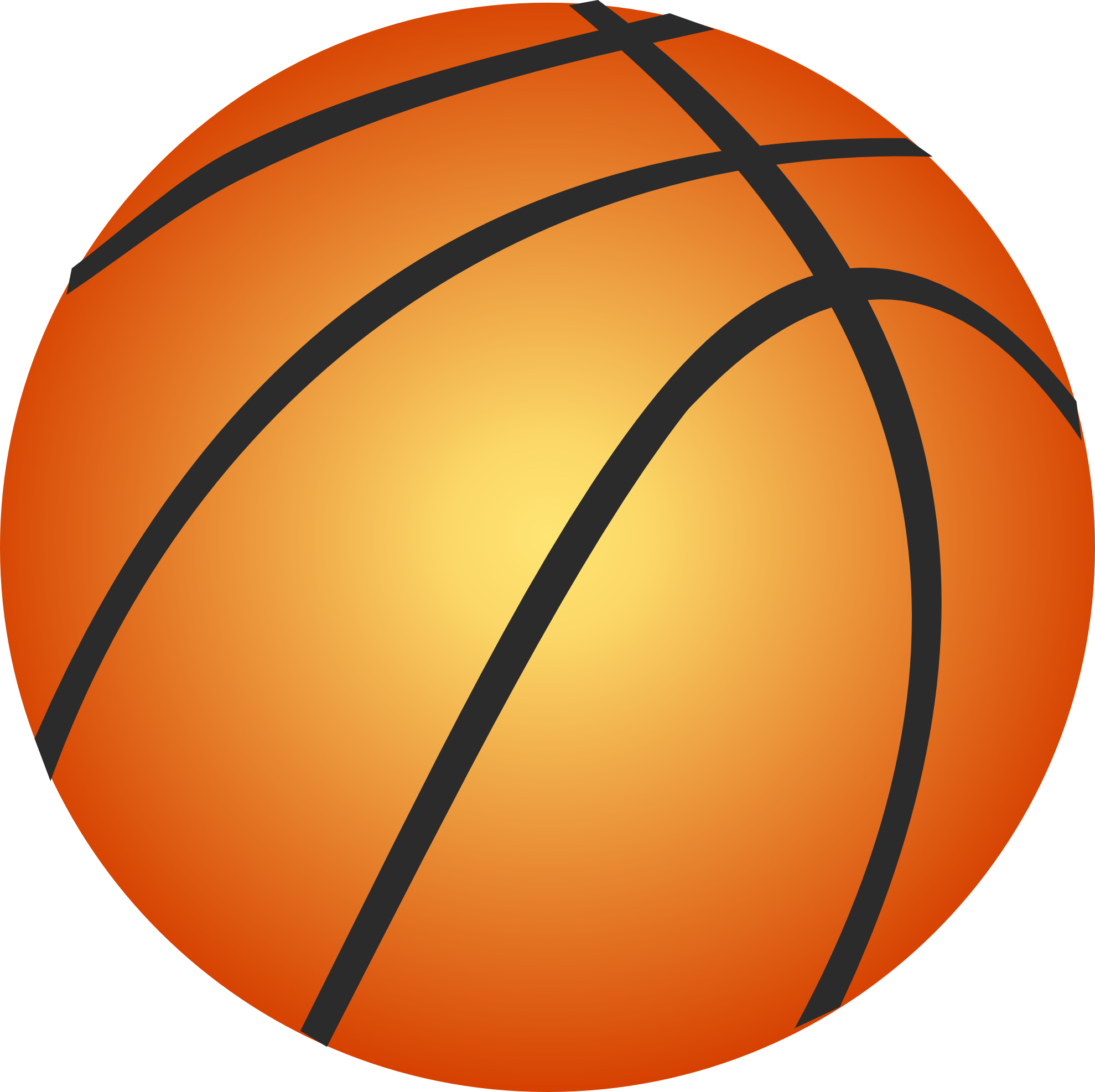 The Alumni game will consist of four 10 minute running clocks with the clock stopping the last minute of the first half and the fourth quarter. All MHSAA rules will apply. Alumni if you are interested in playing, please email the information below to Justin Page at Page2jd@gmail.com or call Justin at  248 867 8707. There will be a $10 fee for player jersey/tshirt.Name		2) Graduation Year		3) Current family/career update      4)   Favorite LHS Basketball memory****7th and 8th grade Elite players, please email Coach Brugger if you plan to participate in this event.Any questions please contact Coach Brugger at robert.brugger@hvs.org